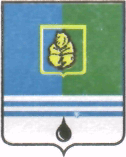 ПОСТАНОВЛЕНИЕАДМИНИСТРАЦИИ ГОРОДА КОГАЛЫМАХанты-Мансийского автономного округа - ЮгрыО признании утратившимисилу постановления Администрации города Когалыма от 06.04.2016 №964В соответствии Федеральным законом от 06.10.2003 №131-ФЗ                 «Об общих принципах организации местного самоуправления в Российской Федерации», постановлением Правительства Российской Федерации  от 22.05.2020 №728 «Об утверждении Правил осуществления контроля состава и свойств сточных вод и о внесении изменений и признании утратившими силу некоторых актов Правительства Российской Федерации», Уставом города Когалыма:1. Постановление Администрации города Когалыма от 06.04.2016 №964   «О наделении общества с ограниченной ответственностью «Горводоканал» полномочиями по установлению абонентам нормативов водоотведения (сброса) по составу сточных вод, сбрасываемых абонентами в систему канализации города Когалым» признать утратившим силу.2. Настоящее постановление распространяет свои действия на правоотношения возникшие с 01.07.2020.3. Муниципальному казенному учреждению «Управление жилищно-коммунального хозяйства города Когалыма» (А.Т.Бутаев) направить в юридическое управление Администрации города Когалыма текст постановления, его реквизиты, сведения об источнике официального опубликования в порядке и сроки, предусмотренные распоряжением Администрации города Когалыма от 19.06.2013 №149-р «О мерах по формированию регистра муниципальных нормативных правовых актов Ханты-Мансийского автономного округа - Югры» для дальнейшего направления в Управление государственной регистрации нормативных правовых актов Аппарата Губернатора Ханты-Мансийского автономного округа - Югры.4. Опубликовать настоящее постановление в газете «Когалымский вестник» и разместить на официальном сайте Администрации города Когалыма в информационно-телекоммуникационной сети «Интернет» (www.admkogalym.ru).5. Контроль за выполнением постановления возложить на заместителя главы города Когалыма М.А.Рудикова.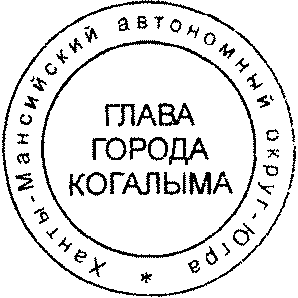 Глава города Когалыма                                                            Н.Н.ПальчиковСогласовано:Подготовлено:    начальник ПТО МКУ «УЖКХ г. Когалыма»					А.В.Кудла  Разослать: УЖКХ, КУМИ, ЮУ, АРХИТЕКТУРА, УКС, УОДОМС, газета, прокуратура, ООО «Ваш Консультант»От  «17»июля2020г. № 1242